Listado de FigurasImágenes con 300 PPP (Figuras y Cuadros)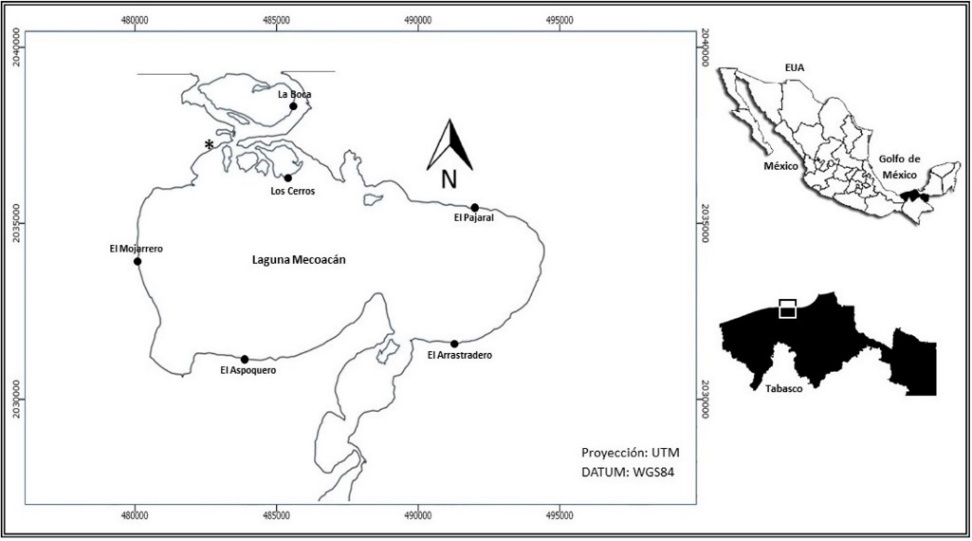 Fig. 1. Sitio de estudio, Laguna Mecoacán, Golfo de México. (*) Torre meteorológica (CONAGUA-SMN-EMAS, 2015).Fig. 1. Study sites, The Mecoacan Lagoon Gulf of Mexico. (*) Meteorological station (CONAGUA-SMN-EMAS, 2015).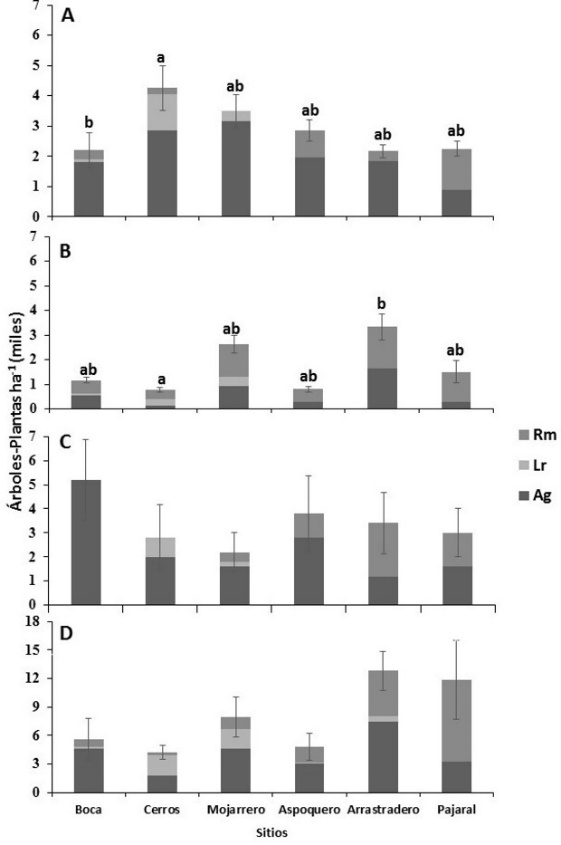 Fig. 2. Densidad promedio de manglar A. adultos B. juveniles C. reclutas D. plántulas (±ES). Letras muestran diferencias significativas entre sitios. (Tukey p<0.05). R. mangle (Rm) L. racemosa (Lr) A. germinans (Ag).Fig. 2. Average density of mangrove A. mature B. juvenile C. recruits D. seedlings (±ES). Different letters indicate significant differences between sites. (Tukey p<0.05). R. mangle (Rm) L. racemosa (Lr) A. germinans (Ag).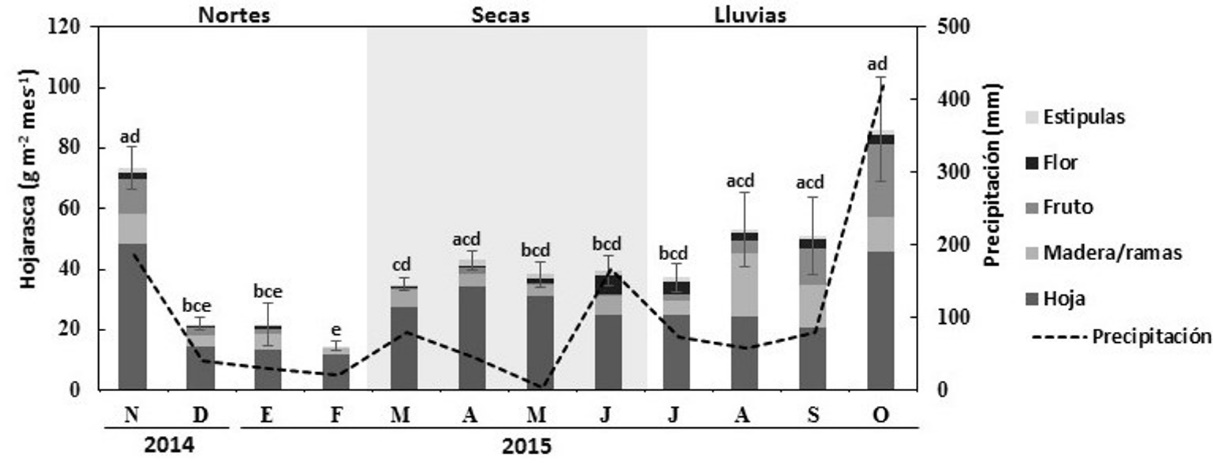 Fig. 3. Producción de hojarasca por componentes y precipitación en el ciclo de estudio, Laguna Mecoacán, Tabasco. Letras indican diferencias significativas (p<0.05), (± ES). Fig. 3. Component litter production and precipitation in the study cycle, Mecoacan Lagoon, Tabasco. Letters show significant differences (p<0.05) (± ES).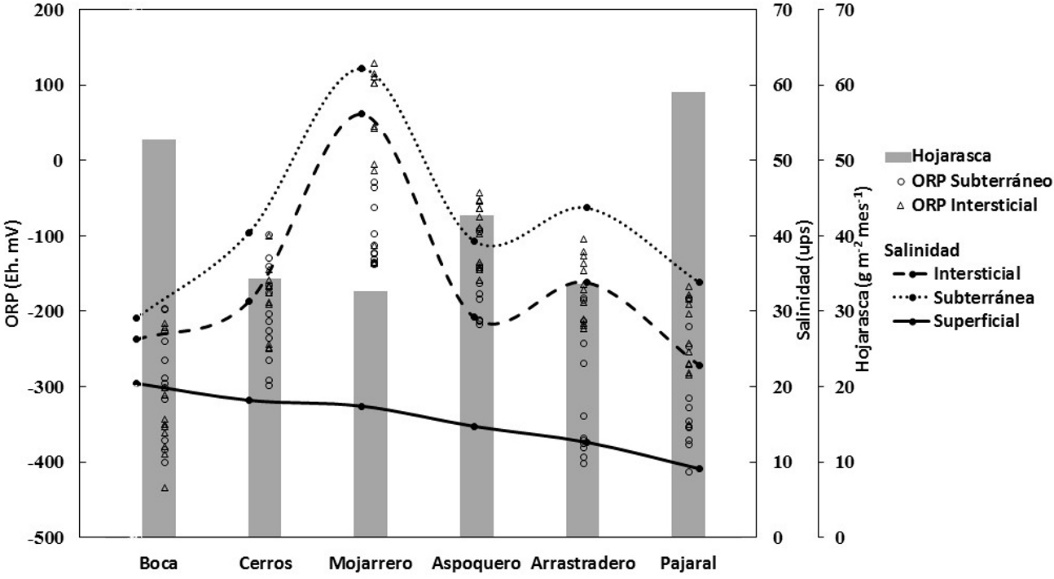 Fig. 4. Hojarasca, potencial redox y salinidad en agua (superficial, intersticial y subterránea) en la Laguna Mecoacán.Fig. 4. Leaf litter, redox potential and salinity in water (surface, interstitial and groundwater) in the Mecoacán lagoon.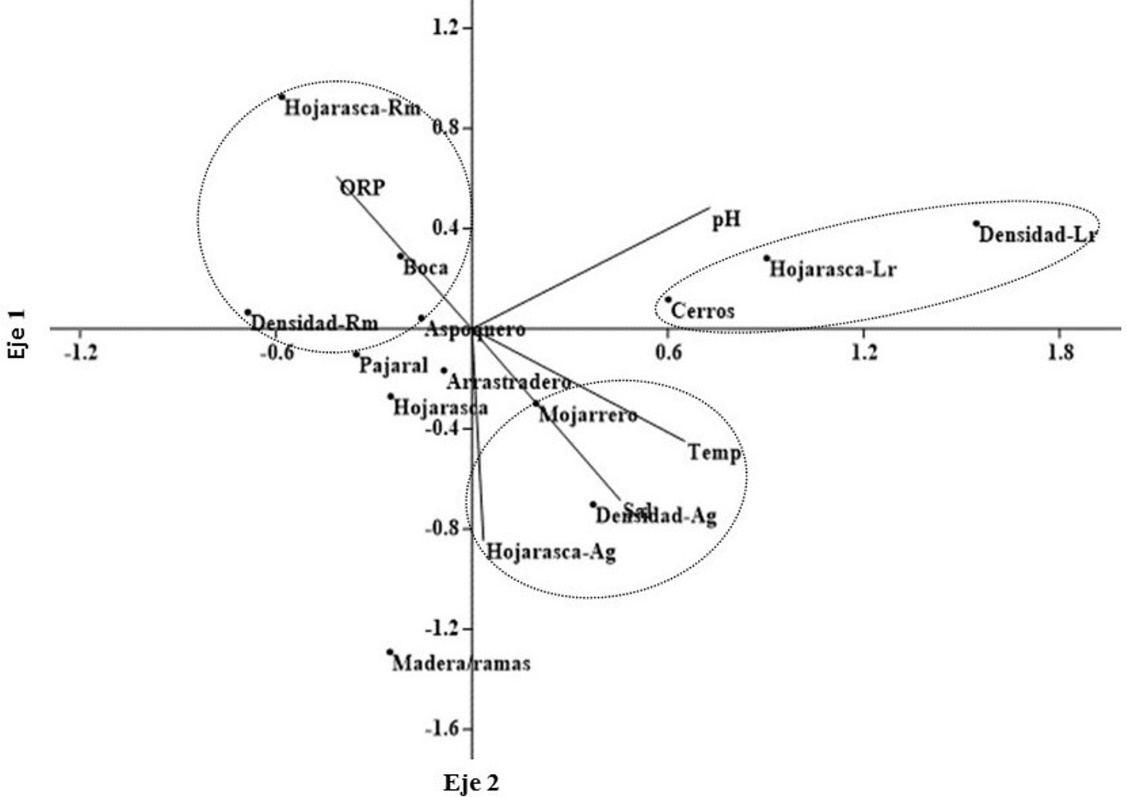 Fig. 5. Análisis de correspondencia canónica (CCA) entre sitios, densidad de árboles, producción de hojarasca por especie y parámetros físicos químicos del agua intersticial. Explicación de la variación acumulada de 96.2%, el eje 1 explica el 72.5 % y el eje 2 explica el 23.7 % de la variación. R. mangle (Rm) L. racemosa (Lr) A. germinans (Ag).Fig. 5. Canonical correspondence analysis (CCA) between sites, tree density, litter production by species and physical chemical parameters of the interstitial water. Explanation of the accumulated variation of 96.2%, the axis 1 explains 72.5% and axis 2 explains 23.7% of the variation. R. mangle (Rm) L. racemosa (Lr) A. germinans (Ag).Listado de CuadrosCUADRO 1Atributos estructurales del manglar de la laguna MecoacanTABLE 1Structural attributes of the mangrove in Mecoacán lagoon(IC) Índice de complejidad/complexity index, (Sp) especie/species, (D) densidad/density, (DAP) diámetro altura de pecho/diameter breast heigh, (ABT) área basal/basal area, (A) altura/height, (C) cobertura/coverage, (Ag) A. germinans (Lr) L. racemosa (Rm) R. mangle (± DE).CUADRO 2Densidad, dominancia, frecuencias relativas e índice de valor de importancia (IVI) de las especies (Sp) de manglar. TABLE 2Density, dominance, relative frequency and importance value index (IVI) species (Sp) of mangroves.(Ag) A. germinans, (Lr) L. racemosa, (Rm) R. mangle.CUADRO 3Comparación de la estructura de los manglares entre sitios. TABLE 3Comparison of the structure of mangroves between sites.Letras indican diferencias significativas (Test Tukey o Comparación Múltiple No paramétrica Kruskal Wallis p<0.05). (ns: no significativo) (± ES).Letters indicate significant differences (Tukey or Multiple Comparison Test Non-parametric Kruskal Wallis p<0.05). (ns, not significant) (± ES).CUADRO 4Aporte de hojarasca por componentes (g m-2 mes-1) en sitios de monitoreo en Mecoacán, Tabasco.TABLE 4Litterfall component (g m-2 month-1) in monitoring sites in Mecoacan, Tabasco. Letras indican diferencias significativas (Test Tukey o Comparación Múltiple no paramétrica Kruskal Wallis p<0.05) (± ES).Letters indicate significant differences (Tukey or Multiple Comparison Test nonparametric Kruskal Wallis p<0.05) (± ES).CUADRO 5Parámetros físico-químicos del agua en sitios de muestreo de Mecoacán, Tabasco. TABLE 5Physico-chemical parameters of water sampled sites Mecoacan, Tabasco.(Prueba de Tukey; p<0.05) (ns=no significativo), Letras indican diferencias significativas entre sitios.(Tukey test, p<0.05) (ns = not significant), letters indicate significant differences between sites.SitioICSpDDDAP (cm)ABT (m2ha-1)AACSitioICSp(Ha)± deDAP (cm)ABT (m2ha-1)m± deCLa Boca14.5Ag1820653.15.784.6211.821.816.7La Boca14.5Lr4026.67.244.6210.522.319.3La Boca14.5Rm300150.58.9510.3711.921.933.2Los Cerros27.5Ag2844.4661.26.177.7812.361.3110.8Los Cerros27.5Lr1211.1486.37.136.5510.872.559.0Los Cerros27.5Rm20070.74.524.4611.181.9016.0El Mojarrero12.3Ag3170556.17.469.8210.321.179.6El Mojarrero12.3Lr320133.18.927.3710.173.0116.4El Aspoquero15.7Ag1950462.97.9112.1912.231.930.7El Aspoquero15.7Rm910424.17.058.0011.480.619.6El Arrastradero11.2Ag1840213.09.3513.4811.581.1315.0El Arrastradero11.2Rm330180.14.494.4610.882.1723.0El Pajaral19.4Ag900148.310.3431.689.802.6122.4El Pajaral19.4Rm1350277.75.6310.0210.842.38.0SitioSpDensidad %Dominancia %Frecuencia %IVI %La BocaAg83.7623.5457.1454.81La BocaLr2.0323.5814.2913.30La BocaRm14.2152.8828.5731.89Total100100100100Los Cerros|Ag68.5141.4047.6252.51Los Cerros|Lr27.9934.8528.5730.47Los Cerros|Rm3.5023.7523.8117.02Total100100100100El MojarreroAg92.5055.4862.5070.16El MojarreroLr7.4944.5237.5029.84Total100100100100El AspoqueroAg67.3160.9263.3363.85El AspoqueroRm32.7039.0836.6636.15Total100100100100El ArrastraderoAg89.2469.6269.3776.07El ArrastraderoRm10.7730.3830.6423.93Total100100100100El PajaralAg48.6075.9850.0058.19El PajaralRm51.4024.0250.0041.81Total100.00100.00100.00100.00Atributo estructuralSitios de monitoreoSitios de monitoreoSitios de monitoreoSitios de monitoreoSitios de monitoreoSitios de monitoreoAtributo estructuralBocaCerrosMojarreroAspoqueroArrastraderoPajaralfkwDensidad: Árboles ha-12160  a± 5824256  b± 7293500  ab± 5482900  ab3482200  b± 2172250  ab± 2522.9Tocones %5.1 ± 3.02.9 ± 1.73.9 ± 1.02.7 ± 1.76 ± 1.98.7 ± 1.98.8  nsMortalidad %1.8 ± 1.21.4 ± 1.13 ± 1.32.3 ± 1.97.7 ± 3.45.6 ± 2.75.2  nsPlántulas (ha)5600 ± 21644200± 7177900± 21054800± 139212800± 208911900± 41542.47  nsÁrea basal (m-2 ha-1)10.7± 3.0927.9±3.428.9± 6.924.7± 3.0123.2± 2.529.1± 8.51.82  nsAltura media12.1 ± 0.611.5 ± 0.410.3 ± 0.3312.3 ± 0.511.6 ± 0.4410.4 ± 0.62.85  nsCobertura m220.1 ± 4.612.2 ± 2.011.6 ± 3.2216.6 ± 2.516.8 ± 2.614.8 ± 3.181.14  nsBocaCerrosMojarreroAspoqueroArrastraderoPajaralfkwHoja29.8 ± 422.9 ± 3.424.3 ± 3.328.4 ± 3.125.1 ± 3.530.9 ± 4.90.76 nsMadera/ramas3.3 ± 0.6 a5.0 ± 0.7 ab9.0 ± 3.6 ab7.5 ± 1.6 ab5.4 ± 0.7 ab15.6 ± 5.9 b2.3Fruto13 ± 6.6 a5.0 ± 2.2 ab1.0 ± 0.2 c 2.4 ± 0.8 b0.8 ± 0.3 c8.7 ± 3.9 a14.8Flor3.4 ± 0.6 a1.0 ± 0.3 b1.4 ± 0.4 b2.9 ± 0.4 a 1.0 ± 0.5 b2.8 ± 0.8 a16.2Estípulas3.2 ± 0.4 a0.8 ± 0.2 bd0.1 ± 0.03 c1.5 ± 0.2 bd0.4 ± 0.2 cd1.0 ± 0.1 b30.8 BocaCerrosMojarreroAspoqueroArrastraderoPajaralfSuperficialpH7.1 ± 0.27.1 ± 0.26.8 ± 0.17 ± 0.16.8 ± 0.16.9 ± 0.10.67  nsSuperficialAlcalinidad-53.8 ± 16.4-59.8 ± 17.6-43 ± 5.4-50.3 ± 7.2-46.9 ± 6.2-33.7 ± 100.61  nsSuperficialTemperatura (°C)25 ± 1.125.3 ± 1.125.6 ± 0.925.2 ± 1.527.4 ± 2.124.6 ± 10.5  nsSuperficialConductividad (mS cm-1)32.6 ± 3.928.9 ± 5.738 ± 10.526.1 ± 4.341.3 ± 14.123.9 ± 7.60.6  nsIntersticialpH7.2 ± 0.16.9 ± 0.096.9 ± 0.096.7 ± 0.16.9 ± 0.16.8 ± 0.11.6  nsIntersticialAlcalinidad-73 ± 8 a-45.3 ± 6 cb-39.1 ± 6.2 b-44.1 ± 4.4 b-48.4 ± 5.1 acb-43.4 ± 7b3.7IntersticialTemperatura (°C)25.8 ± 0.827.6 ± 0.627.1 ± 0.526.3 ± 0.826.6 ± 0.526.4 ± 0.40.9  nsIntersticialConductividad  (mS cm-1)40.3 ± 2 ab48 ± 2.8 ac80.5 ± 2.9 d45.6 ± 2.8 abc51 ± 3 c36 ± 1.4 b37.5SubterráneapH7.3 ± 0.1 ab7.1 ± 0.1 ab6.9 ± 0.09 b7.1 ± 0.1 ab7 ± 0.1 ab7.5 ± 0.2 ac2.8SubterráneaAlcalinidad-73.6 ± 9.4-61.7 ± 6.7-48.3 ± 4.3-58.6 ± 5-53.2 ± 5.5-48.5 ± 5.82.2  nsSubterráneaTemperatura (°C)26. ± 0.527.5 ± 0.627.2 ± 0.627.2 ± 0.626.3 ± 0.528.3 ± 0.61.8  nsSubterráneaConductividad  (mS cm-1)44.1 ± 1.4 a59.3 ± 2  b88.4 ± 2.3  c59.2 ± 2.3  b61.1 ± 4.2  b51.6 ± 2.9 ab30.7